Publicado en BILBAO el 15/10/2019 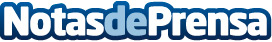 "Calidad y Gobernanza de datos" en la presentación de la alianza DeciDATA y Stibo SystemsDeciDATA, firma especializada en "ayudar a las empresas en la toma de mejores decisiones basadas en datos", presentó en la Universidad de Deusto su alianza con Stibo Systems,  compañía danesa líder en la Gestión Integral de DatosDatos de contacto:New Business / El Mundo EmpresarialGabinete de Comunicación610280297Nota de prensa publicada en: https://www.notasdeprensa.es/calidad-y-gobernanza-de-datos-en-la Categorias: Madrid País Vasco Cantabria E-Commerce Otras Industrias Universidades http://www.notasdeprensa.es